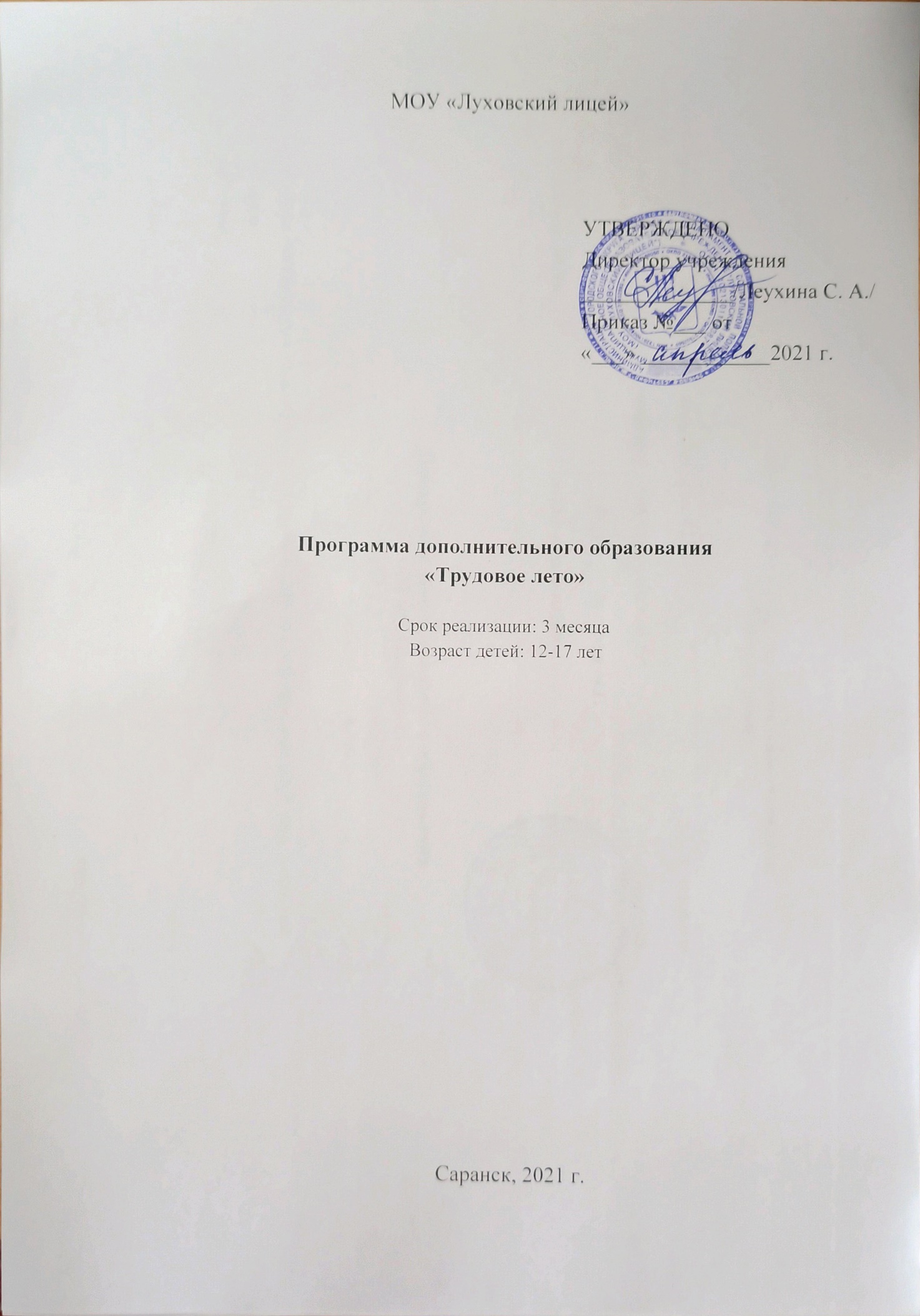 Пояснительная записка.Программа «Трудовое лето» предполагает организацию трудовой деятельности школьников в дни летних школьных каникул. Нормативно-правовой и документальной основой программы являются: Федеральный закон Российской Федерации «Об образовании в Российской Федерации»;Федеральный государственный образовательный стандарт основного общего образования;Устав МОУ «Луховский лицей» и иные локальными актами ОО.В рамках реализации данной программы  организована летняя трудовая практика обучающихся, работа производственных бригад. Летняя трудовая практика учащихся организуется для обеспечения непрерывности учебно-воспитательного процесса, совершенствования трудовых навыков учащихся, выработки потребности бережного отношения к школьному имуществу.                                                                                                                                      В условиях осуществления образовательного и воспитательного процесса в школе большая роль отводится трудовой деятельности обучающихся. Обучение и воспитание в процессе трудовой деятельности осуществляется во время трудовой практики в летний период. Во время летних каникул особенно остро встает вопрос летней занятости детей и подростков. Реализация программы является одним из вариантов решения этой проблемы. Участвуя в деятельности трудовой бригады, учащиеся могут закрепить знания и умения, полученные в процессе обучения, получить навыки, необходимые им в дальнейшей жизни, получить представление о различных видах трудовой деятельности. Для прохождения практики организуются трудовые бригады учащихся из числа школьников образовательного учреждения (исключение составляют учащиеся выпускных классов) в течение летних каникул.Данная программа рассчитана на учащихся 12-17 лет.Программа реализуется в период летних каникул.Направления работы:Организация летней занятости учащихся посредством участия их в общественно-полезном труде.Формирование трудовых умений и навыков, умение планировать трудовую деятельность, рационально использовать рабочее время.Развитие познавательного интереса обучающихся  через знакомство с различными видами трудовой деятельности, совершенствование навыков и приемов работы.Воспитание нравственно-волевых качеств, целеустремленности, умения работать  в коллективе.Воспитание готовности к коллективному труду, к добросовестному и дисциплинированному выполнению трудовых поручений,Формирование у детей индивидуальной и коллективной ответственности за порученное дело.Формирование основ экологического мировоззрения.Профилактика вредных привычек и пропаганда здорового образа жизни.Цель программы:формирование умений и навыков трудовой деятельности, создание условий для личностного развития школьника через реализацию в трудовой деятельности, обеспечение условий полноценной занятости в летний период.Задачи программы:– создание условий для реализации трудового воспитания обучающихся с учётом их возраста, пола и состояния здоровья;– привитие интереса к общественно-полезной деятельности;– развитие навыков общения в коллективе, умения выстраивать межличностную коммуникацию;– формирование у учащихся взаимовыручки и взаимоподдержки.В рамках программы «Трудовое лето» планируется осуществить работу  по благоустройству территории школы. Содержание программы:Основными направлениями реализации программы являются:– трудовая деятельность;– профилактическая деятельность.Руководит деятельностью бригады педагог. Деятельность осуществляется в соответствии с планом работы, составленным руководителем.Основное содержание деятельности бригад:– благоустройство школьной территории, – работа на пришкольном участке, – благоустройство и озеленение территории школы, – посадка растений и цветов; – профилактические мероприятия включают в себя инструктажи и беседы с обучающимися. Инструктажи проводятся со всеми участниками трудовых объединений перед выполнением каждого вида работ. Кроме того, проводятся инструктажи по правилам пожарной безопасности и ПДД. Руководителями трудовых объединений проводятся беседы о здоровом образе жизни с целью профилактики вредных привычек.Механизм реализации программы1.  Подготовительный период.За 1 месяц до начала смены :– составление графика работы, в соответствии с графиком летней занятости детей.– подготовка материально-технической и нормативно-документальной базы для проведения общественно- полезных работ.За 7 дней до начала смены:– инструктаж по ТБ учащихся, ознакомление с обязанностями и правами.2.  Основной период:  июнь-август.Период работы трудовых бригад.3.  Заключительный период.– анализ работы: проведение анкетирования среди подростков;– анализ проведенной работы. Составление отчетаКадровое обеспечение программы:Летняя трудовая практикаПрограмма реализуется на основании  графика  работы, который представлен в форме единого плана трудовой бригады, графика участия учащихся летней трудовой деятельности.График работы трудовой бригады на одну неделю:Организация труда учащихся во время практикиК прохождению практики в период летних каникул привлекаются в организованном порядке учащиеся 5 – 8 и 10классов.Продолжительность практики, составляет для каждого учащегося 5дней. Продолжительность практики в течение дня составляет 2 часа.Трудовая практика проводится с 1 июня по 30 августа по утвержденному графику работ.График работ утверждается директором школы, доводится до сведения учащихся, их родителей, учителей задействованных в практике.Время начала работы устанавливает инструктор по труду в зависимости от погодных условий.Допускается изменение сроков летней практики, её перенос для выезжающих по путевкам в места отдыха, временно нетрудоспособных, по личным заявлениям родителей.К летней практике в полном объёме привлекаются только здоровые учащиеся. Учащиеся, имеющие отклонения в состоянии здоровья, допускаются к работам в объёме согласно заключению врача. Запрещается привлекать к общественно-полезному труду учащихся, имеющих значительное отклонение в состоянии здоровья. От летней трудовой практики могут быть освобождены учащиеся по медицинским показаниям. Основанием для освобождения от практики являются: медицинские справки и личные заявления родителей.Инструктор по труду координирует работу, своевременно составляет план участка, школьного двора, закрепляет территорию за трудовой бригадой.Руководитель трудовой бригады ведет ежедневный учет и оценивание качества проводимой работы, своевременно подводит итоги, которые отражаются в специальном журнале по практике и доводятся до каждого ребенка. Особо отличившиеся в труде учащиеся могут поощряться грамотами, подарками.Содержание труда учащихся во время практикиФормы организации труда различны и зависят от его содержания и объёма, постоянного или временного характера работы, возраста школьников.Виды и характер выполняемых работ:На школьном участке: вскапывание земли, внесение удобрений, посев семян, высадка рассады, полив, прополка, обрезка деревьев, кустарников, формирование грядок, клумб, сбор семян, сбор урожая, работа по благоустройству территории школы;Права и обязанности руководителей трудовых бригад– До начала работ руководители трудовых бригад должны провести с учащимися инструктаж по технике безопасности и противопожарной безопасности.– Ежедневно фиксировать присутствующих (отсутствующих) учащихся.– Объем выполненных работ ежедневно заносить в журнал по трудовой практике.– По истечению срока прохождения практики представлять учащихся для вынесения им благодарности за хорошо выполненные работы или для порицания.– Ответственность за жизнь и безопасность детей во время прохождения практики несет руководитель трудовой бригады, закрепленный приказом директор школы за трудовой бригадой.Права и обязанности учащихся при прохождении практики– Перед началом работ (после прохождения инструктажа) учащиеся расписываются в журнале по технике безопасности.– В соответствии с требованиями руководителя трудовой бригады, учащиеся должны аккуратно и в срок выполнять порученную им работу.– Учащиеся, не прошедшие практику без уважительной причины, привлекаются к отработке в течение учебного года.Охрана труда– Практика организуется в строгом соответствии с правилами и нормами охраны труда, техники безопасности, санитарии. Запрещается привлечение школьников к работам, противопоказанным их возрасту, опасным в эпидемиологическом отношении, в ночное время, в праздничные дни, связанным с применением ядохимикатов, а также с подъемом и перемещением тяжестей свыше норм, установленных для определенной возрастной группы детей.- Учащиеся допускаются к участию в общественно-полезном, производительном труде после обучения безопасным приёмам труда, проведения с ними инструктажа с регистрацией в журнале установленной формы.Документация и отчетность– Программа организации летней трудовой практике учащихся.– Списки учащихся с указанием срока работы, утвержденные директором школы.– Приказ «О начале летней трудовой практики учащихся».– Тетрадь учета рабочего времени.– Журнал инструктажей по технике безопасности.В течение первых двух недель сентября инструктор по труду подводит итоги летней трудовой практики.Ожидаемыми результатами являются:1. Овладение детьми необходимыми в жизни трудовыми знаниями, умениями и навыками;2. Развитие и реализация трудовых навыков;3. Формирование у детей нравственно-волевых качеств;4. Формирование направленности детей на правильный и здоровый образ жизни;5. Формирование навыков межличностной коммуникации.6. Формирование навыков принятия решения.Содержание программыТрудовая деятельностьДеятельность основана на реализации агротехнических работ:– полив, подкормка растений, – прополка, – окучивание, – рыхление почвы,– уход за клумбами,– пересадка комнатных растений– благоустройство школьной территории– ежедневная уборка территории, спортивной площадки от листвы, мусораКроме этой работы все ученики занимаются благоустройством территории, закреплённой за школой: следят за чистотой и порядком.ДолжностьКоличествоОсновные требованияРуководитель трудовой бригады1Определяет объем и время выполнения работ, организует производственную деятельность, оформляет акт приема – сдачи работ, ведет учет рабочего времени, доводит задания до членов бригады, ведет учет объема выполненных работ, проводит работу по поддерживанию дисциплины на рабочем месте, по соблюдению техники безопасности, , несет ответственность за соблюдение подростками ТБ на объектах работы.Инструктор по труду1 Организует и контролирует труд, отвечает за выполнение режимных моментов; проводит инструктажи по ТБ; несет ответственность за жизнь и здоровье детей.Медицинский работник1Следит за состоянием  детей.Техперсонал1Организует и проводит санитарную уборку помещений, туалетных комнат.СменаСрокиI.с 1 июня по 30 июняII.с 1 по 31 июляIII.с 1  по 30 августаРабочиедниВремяВид занятияОтветственныйПОНЕДЕЛЬНИК- ПЯТНИЦА9.30-9.50  Инструктажи по технике безопасности.Педагог, назначенный приказом директора (инструктор по труду)ПОНЕДЕЛЬНИК- ПЯТНИЦА9.50-11.50Трудовой десант.Руководитель трудовой бригадыПОНЕДЕЛЬНИК- ПЯТНИЦА11.50-12.00Подведение итогов .Педагог, назначенный приказом директора (инструктор по труду)